ΤΥΠΟΠΟΙΗΜΕΝΟ ΕΝΤΥΠΟ ΥΠΕΥΘΥΝΗΣ ΔΗΛΩΣΗΣ (TEΥΔ)Οι οικονομικοί φορείς θα πρέπει υποχρεωτικά να συμπληρώσουν το παρακάτω τυποποιημένο έντυπο υπεύθυνης δήλωσης (ΤΕΥΔ) και να το υποβάλλουν με τα «ΔΙΚΑΙΟΛΟΓΗΤΙΚΑ ΣΥΜΜΕΤΟΧΗΣ»ΤΥΠΟΠΟΙΗΜΕΝΟ ΕΝΤΥΠΟ ΥΠΕΥΘΥΝΗΣ ΔΗΛΩΣΗΣ (TEΥΔ)[άρθρου 79 παρ. 4 ν. 4412/2016 (Α 147)]για διαδικασίες σύναψης δημόσιας σύμβασηςΜέρος Ι: Πληροφορίες σχετικά με την αναθέτουσα αρχή/αναθέτοντα φορέαi και τη διαδικασία ανάθεσης Παροχή πληροφοριών δημοσίευσης σε εθνικό επίπεδο, με τις οποίες είναι δυνατή η αδιαμφισβήτητη ταυτοποίηση της διαδικασίας σύναψης δημόσιας σύμβασης:Α: Ονομασία, διεύθυνση και στοιχεία επικοινωνίας της αναθέτουσας αρχής (αα)/ αναθέτοντα φορέα (αφ)Ονομασία: ΕΛΛΗΝΙΚΟΣ ΓΕΩΡΓΙΚΟΣ ΟΡΓΑΝΙΣΜΟΣ- ΔΗΜΗΤΡΑ/ ΙΝΣΤΙΤΟΥΤΟ ΕΠΙΣΤΗΜΗΣ ΖΩΙΚΗΣ ΠΑΡΑΓΩΓΗΣ ΓΙΑΝΝΙΤΣΩΝΚωδικός Αναθέτουσας Αρχής / Αναθέτοντα Φορέα ΚΗΜΔΗΣ: ΕΛΓΟ-Δήμητρα: 55143/ ΙΕΖΠ: 55143_43Ταχυδρομική διεύθυνση / Πόλη / Ταχ. Κωδικός: Παραλίμνη Γιαννιτσών, 58100, Πέλλα- Αρμόδια για πληροφορίες: Δρ. Β. ΚοτσάμπασηΤηλέφωνο: 2382031700Ηλ. ταχυδρομείο: vkotsampasi.arig@nagref.grΔιεύθυνση στο Διαδίκτυο (διεύθυνση δικτυακού τόπου): www.elgo.gr/ www.rias.grΒ: Πληροφορίες σχετικά με τη διαδικασία σύναψης σύμβασηςΠΡΟΚΗΡΥΞΗ ΣΥΝΟΠΤΙΚΟΥ ΜΕΙΟΔΟΤΙΚΟΥ ΔΙΑΓΩΝΙΣΜΟΥ για την επιλογή Αναδόχων για την προμήθεια Εργαστηριακών Αντιδραστηρίων και Αναλωσίμων και συγκεκριμένα: Εργαστηριακά Αντιδραστήρια (CPV: 33696500-0), Εργαστηριακά Αναλώσιμα (CPV: 33790000-4), και Αερίων χρωματογραφίας (CPV: 24100000-5), για το Ινστιτούτο Επιστήμης Ζωικής Παραγωγής Γιαννιτσών, για τις ανάγκες του έργου «Protection of Autochthonous populations of Pelagonia sheep breed in the cross-border area» με ακρωνύμιο: «Papeshe», που συγχρηματοδοτείται από το Ευρωπαϊκό Ταμείο Περιφερειακής Ανάπτυξης (ΕΤΠΑ) και από Εθνικούς Πόρους, στα πλαίσια του ΠΡΟΓΡΑΜΜΑΤΟΣ ΕΥΡΩΠΑΪΚΗΣ ΕΔΑΦΙΚΗΣ ΣΥΝΕΡΓΑΣΙΑΣ, INTERREG IPA Cross Border Cooperation Programme CCI 2014 TC 16 I5CB 009,  ΜIS 5032716.Κωδικός στο ΚΗΜΔΗΣ: 55143_43Η σύμβαση αναφέρεται σε έργα, προμήθειες, ή υπηρεσίες : [Προμήθεια]Εφόσον υφίστανται, ένδειξη ύπαρξης σχετικών τμημάτων : [……]Αριθμός αναφοράς που αποδίδεται στον φάκελο από την αναθέτουσα αρχή (εάν υπάρχει): [……]ΟΛΕΣ ΟΙ ΥΠΟΛΟΙΠΕΣ ΠΛΗΡΟΦΟΡΙΕΣ ΣΕ ΚΑΘΕ ΕΝΟΤΗΤΑ ΤΟΥ ΤΕΥΔ ΘΑ ΠΡΕΠΕΙ ΝΑ ΣΥΜΠΛΗΡΩΘΟΥΝ ΑΠΟ ΤΟΝ ΟΙΚΟΝΟΜΙΚΟ ΦΟΡΕΑΜέρος II: Πληροφορίες σχετικά με τον οικονομικό φορέαΑ: Πληροφορίες σχετικά με τον οικονομικό φορέαΒ: Πληροφορίες σχετικά με τους νόμιμους εκπροσώπους του οικονομικού φορέαΚατά περίπτωση, αναφέρετε το όνομα και τη διεύθυνση του προσώπου ή των προσώπων που είναι αρμόδια/εξουσιοδοτημένα να εκπροσωπούν τον οικονομικό φορέα για τους σκοπούς της παρούσας διαδικασίας ανάθεσης δημόσιας σύμβασης:Γ: Πληροφορίες σχετικά με τη στήριξη στις ικανότητες άλλων ΦΟΡΕΩΝviiΔ: Πληροφορίες σχετικά με υπεργολάβους στην ικανότητα των οποίων δεν στηρίζεται ο οικονομικός φορέας(Η παρούσα ενότητα συμπληρώνεται μόνον εφόσον οι σχετικές πληροφορίες απαιτούνται ρητώς από την αναθέτουσα αρχή ή τον αναθέτοντα φορέα)Εάν η αναθέτουσα αρχή ή ο αναθέτων φορέας ζητούν ρητώς αυτές τις πληροφορίες (κατ' εφαρμογή του άρθρου  131 παρ. 5 ή εφόσον ο προσφέρων/υποψήφιος οικονομικός φορέας προτίθεται να αναθέσει σε τρίτους υπό μορφή υπεργολαβίας τμήμα της σύμβασης που υπερβαίνει το ποσοστό του 30 % της συνολικής αξίας της σύμβασης σύμφωνα με το άρθρο 131 παρ. 6 και 7, επιπλέον των πληροφοριών που προβλέπονται στην παρούσα ενότητα, παρακαλείσθε να παράσχετε τις πληροφορίες που απαιτούνται σύμφωνα με τις ενότητες Α και Β του παρόντος μέρους και σύμφωνα με το μέρος ΙΙΙ για κάθε υπεργολάβο (ή κατηγορία υπεργολάβων).Μέρος III: Λόγοι αποκλεισμούΑ: Λόγοι αποκλεισμού που σχετίζονται με ποινικές καταδίκεςviiiΣτο άρθρο 73 παρ. 1 ορίζονται οι ακόλουθοι λόγοι αποκλεισμού:συμμετοχή σε εγκληματική οργάνωσηix·δωροδοκίαx,xi·απάτηxii·τρομοκρατικά εγκλήματα ή εγκλήματα συνδεόμενα με τρομοκρατικές δραστηριότητεςxiii·νομιμοποίηση εσόδων από παράνομες δραστηριότητες ή χρηματοδότηση της τρομοκρατίαςxiv·παιδική εργασία και άλλες μορφές εμπορίας ανθρώπωνxv.Β: Λόγοι που σχετίζονται με την καταβολή φόρων ή εισφορών κοινωνικής ασφάλισηςΓ: Λόγοι που σχετίζονται με αφερεγγυότητα, σύγκρουση συμφερόντων ή επαγγελματικό παράπτωμαΔ. ΑΛΛΟΙ ΛΟΓΟΙ ΑΠΟΚΛΕΙΣΜΟΥΜέρος IV :Κριτήρια επιλογήςΌσον αφορά στα κριτήρια επιλογής (ενότητα ή ενότητες Α έως Δ του παρόντος μέρους), ο οικονομικός φορέας δηλώνει ότι: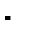 α: Γενική ένδειξη για όλα τα κριτήρια επιλογήςΟ οικονομικός φορέας πρέπει να συμπληρώσει αυτό το πεδίο μόνο στην περίπτωση που η αναθέτουσα αρχή ή ο αναθέτων φορέας έχει δηλώσει στη σχετική διακήρυξη ή στην πρόσκληση ή στα έγγραφα της σύμβασης που αναφέρονται στην διακήρυξη, ότι ο οικονομικός φορέας μπορεί να συμπληρώσει μόνο την Ενότητα a του Μέρους ΙV χωρίς να υποχρεούται να συμπληρώσει οποιαδήποτε άλλη ενότητα του Μέρους ΙV:Α: ΚαταλληλότηταΟ οικονομικός φορέας πρέπει να  παράσχει πληροφορίες μόνον όταν τα σχετικά κριτήρια επιλογής έχουν προσδιοριστεί από την αναθέτουσα αρχή ή τον  αναθέτοντα φορέα στη σχετική διακήρυξη ή στην πρόσκληση ή στα έγγραφα της σύμβασης που αναφέρονται στην διακήρυξη.Β: Οικονομική και χρηματοοικονομική επάρκειαΟ οικονομικός φορέας πρέπει να παράσχει πληροφορίες μόνον όταν τα σχετικά κριτήρια επιλογής έχουν προσδιοριστεί από την αναθέτουσα αρχή ή τον αναθέτοντα φορέα στη σχετική διακήρυξη ή στην πρόσκληση ή στα έγγραφα της σύμβασης που αναφέρονται στην διακήρυξη.Γ: Τεχνική και επαγγελματική ικανότηταΟ οικονομικός φορέας πρέπει να παράσχει πληροφορίες μόνον όταν τα σχετικά κριτήρια επιλογής έχουν οριστεί από την αναθέτουσα αρχή ή τον αναθέτοντα φορέα στη σχετική διακήρυξη ή στην πρόσκληση ή στα έγγραφα της σύμβασης που αναφέρονται στη διακήρυξη .Μέρος V: Τελικές δηλώσειςΟ κάτωθι υπογεγραμμένος, δηλώνω επισήμως ότι τα στοιχεία που έχω αναφέρει σύμφωνα με τα μέρη Ι – IV ανωτέρω είναι ακριβή και ορθά και ότι έχω πλήρη επίγνωση των συνεπειών σε περίπτωση σοβαρών ψευδών δηλώσεων.Ο κάτωθι υπογεγραμμένος, δηλώνω επισήμως ότι είμαι σε θέση, κατόπιν αιτήματος και χωρίς καθυστέρηση, να προσκομίσω τα πιστοποιητικά και τις λοιπές μορφές αποδεικτικών εγγράφων που αναφέρονται xxxix, εκτός εάν:α) η αναθέτουσα αρχή ή ο αναθέτων φορέας έχει τη δυνατότητα να λάβει τα σχετικά δικαιολογητικά απευθείας με πρόσβαση σε εθνική βάση δεδομένων σε οποιοδήποτε κράτος μέλος αυτή διατίθεται δωρεάνxl.β) η αναθέτουσα αρχή ή ο αναθέτων φορέας έχουν ήδη στην κατοχή τους τα σχετικά έγγραφα.Ο κάτωθι υπογεγραμμένος δίδω επισήμως τη συγκατάθεσή μου στον ΕΛΛΗΝΙΚΟ ΓΕΩΡΓΙΚΟ ΟΡΓΑΝΙΣΜΟ- ΔΗΜΗΤΡΑ/ ΙΝΣΤΙΤΟΥΤΟ ΕΠΙΣΤΗΜΗΣ ΖΩΙΚΗΣ ΠΑΡΑΓΩΓΗΣ, προκειμένου να αποκτήσει πρόσβαση σε δικαιολογητικά των πληροφοριών τις οποίες έχω υποβάλλει στ.............. [να προσδιοριστεί το αντίστοιχο μέρος/ενότητα/σημείο] του παρόντος Τυποποιημένου Εντύπου Υπεύθυνης Δήλωσης για τους σκοπούς του υπ’ αριθμ. πρωτ. 665/30-07-2019 συνοπτικού διαγωνισμού.Ημερομηνία, τόπος και, όπου ζητείται ή είναι απαραίτητο, υπογραφή(-ές): [……]i Σε περίπτωση που η αναθέτουσα αρχή /αναθέτων φορέας είναι περισσότερες (οι) της (του) μίας (ενός) θα αναφέρεται το σύνολο αυτώνii Επαναλάβετε τα στοιχεία των αρμοδίων, όνομα και επώνυμο, όσες φορές χρειάζεται.iii Βλέπε σύσταση της Επιτροπής, της 6ης Μαΐου 2003, σχετικά με τον ορισμό των πολύ μικρών, των μικρών και των μεσαίων επιχειρήσεων (ΕΕ L 124 της 20.5.2003, σ. 36). Οι πληροφορίες αυτές απαιτούνται μόνο για στατιστικούς σκοπούς.Πολύ μικρή επιχείρηση: επιχείρηση η οποία απασχολεί λιγότερους από 10 εργαζομένους και της οποίας ο ετήσιος κύκλος εργασιών και/ή το σύνολο του ετήσιου ισολογισμού δεν υπερβαίνει τα 2 εκατομμύρια ευρώ.Μικρή επιχείρηση: επιχείρηση η οποία απασχολεί λιγότερους από 50 εργαζομένους και της οποίας ο ετήσιος κύκλος εργασιών και/ή το σύνολο του ετήσιου ισολογισμού δεν υπερβαίνει τα 10 εκατομμύρια ευρώ.Μεσαίες επιχειρήσεις: επιχειρήσεις που δεν είναι ούτε πολύ μικρές ούτε μικρές και οι οποίες απασχολούν λιγότερους από 250 εργαζομένους και των οποίων ο ετήσιος κύκλος εργασιών δεν υπερβαίνει τα 50 εκατομμύρια ευρώ και/ή το σύνολο του ετήσιου ισολογισμού δεν υπερβαίνει τα 43 εκατομμύρια ευρώ.iv Έχει δηλαδή ως κύριο σκοπό την κοινωνική και επαγγελματική ένταξη ατόμων με αναπηρία ή μειονεκτούντων ατόμων.v Τα δικαιολογητικά και η κατάταξη, εάν υπάρχουν, αναφέρονται στην πιστοποίηση.vi Ειδικότερα ως μέλος ένωσης ή κοινοπραξίας ή άλλου παρόμοιου καθεστώτος.vii Επισημαίνεται ότι σύμφωνα με το δεύτερο εδάφιο του άρθρου 78 “Όσον αφορά τα κριτήρια που σχετίζονται με τους τίτλους σπουδών και τα επαγγελματικά προσόντα που ορίζονται στην περίπτωση  στ΄ του Μέρους ΙΙ του Παραρτήματος ΧΙΙ του Προσαρτήματος Α΄ ή με την σχετική επαγγελματική εμπειρία, οι οικονομικοί φορείς, μπορούν ωστόσο να βασίζονται στις ικανότητες άλλων φορέων μόνο εάν οι τελευταίοι θα εκτελέσουν τις εργασίες ή τις υπηρεσίες για τις οποίες απαιτούνται οι συγκεκριμένες ικανότητες.”viii Σύμφωνα με τις διατάξεις του άρθρου 73 παρ. 3 α, εφόσον προβλέπεται στα έγγραφα της σύμβασης είναι δυνατή η κατ' εξαίρεση παρέκκλιση από τον υποχρεωτικό αποκλεισμό για επιτακτικούς λόγους δημόσιου συμφέροντος, όπως δημόσιας υγείας ή προστασίας του περιβάλλοντος.ix Όπως ορίζεται στο άρθρο 2 της απόφασης-πλαίσιο 2008/841/ΔΕΥ του Συμβουλίου, της 24ης Οκτωβρίου 2008, για την καταπολέμηση του οργανωμένου εγκλήματος (ΕΕ L 300 της 11.11.2008, σ. 42).x Σύμφωνα με άρθρο 73 παρ. 1 (β). Στον Κανονισμό ΕΕΕΣ (Κανονισμός ΕΕ 2016/7) αναφέρεται ως “διαφθορά”.xi Όπως ορίζεται στο άρθρο 3 της Σύμβασης περί της καταπολέμησης της δωροδοκίας στην οποία ενέχονται υπάλληλοι των Ευρωπαϊκών Κοινοτήτων ή των κρατών μελών της Ευρωπαϊκής Ένωσης (ΕΕ C 195 της 25.6.1997, σ. 1) και στην παράγραφο 1 του άρθρου 2 της απόφασης-πλαίσιο 2003/568/ΔΕΥ του Συμβουλίου, της 22ας Ιουλίου 2003 για την καταπολέμηση της δωροδοκίας στον ιδιωτικό τομέα (ΕΕ L 192 της 31.7.2003, σ. 54). Περιλαμβάνει επίσης τη διαφθορά όπως ορίζεται στο ν. 3560/2007(ΦΕΚ 103/Α), «Κύρωση και εφαρμογή της Σύμβασης ποινικού δικαίου για τη διαφθορά και του Πρόσθετου σ΄ αυτήν Πρωτοκόλλου» (αφορά σε προσθήκη καθόσον στο ν. Άρθρο 73 παρ. 1 β αναφέρεται η κείμενη νομοθεσία).xii Κατά την έννοια του άρθρου 1 της σύμβασης σχετικά με τη προστασία των οικονομικών συμφερόντων των Ευρωπαϊκών Κοινοτήτων (ΕΕ C 316 της 27.11.1995, σ. 48)όπως κυρώθηκε με το ν. 2803/2000 (ΦΕΚ 48/Α) "Κύρωση της Σύµβασης σχετικά  µε την προστασία  των οικονομικών συμφερόντων των Ευρωπαϊκών Κοινοτήτων και των συναφών µε αυτήν Πρωτοκόλλων.xiii Όπως ορίζονται στα άρθρα 1 και 3 της απόφασης-πλαίσιο του Συμβουλίου, της 13ης Ιουνίου 2002 για την καταπολέμηση της τρομοκρατίας (ΕΕ L 164 της 22.6.2002, σ. 3). Αυτός ο λόγος αποκλεισμού περιλαμβάνει επίσης την ηθική αυτουργία ή την απόπειρα εγκλήματος, όπως αναφέρονται στο άρθρο 4 της εν λόγω απόφασης-πλαίσιο.xiv Όπως ορίζεται στο άρθρο 1 της οδηγίας 2005/60/ΕΚ του Ευρωπαϊκού Κοινοβουλίου και του Συμβουλίου, της 26ης Οκτωβρίου 2005, σχετικά με την πρόληψη της χρησιμοποίησης του χρηματοπιστωτικού συστήματος για τη νομιμοποίηση εσόδων από παράνομες δραστηριότητες και τη χρηματοδότηση της τρομοκρατίας (ΕΕ L 309 της 25.11.2005, σ.15) που ενσωματώθηκε με το ν. 3691/2008 (ΦΕΚ 166/Α)“Πρόληψη και καταστολή της νομιμοποίησης εσόδων από εγκληματικές δραστηριότητες και της χρηματοδότησης της τρομοκρατίας και άλλες διατάξεις”.xv Όπως ορίζεται στο άρθρο 2 της οδηγίας 2011/36/ΕΕ του Ευρωπαϊκού Κοινοβουλίου και του Συμβουλίου, της 5ης Απριλίου 2011, για την πρόληψη και την καταπολέμηση της εμπορίας ανθρώπων και για την προστασία των θυμάτων της, καθώς και για την αντικατάσταση της απόφασης-πλαίσιο 2002/629/ΔΕΥ του Συμβουλίου (ΕΕ L 101 της 15.4.2011, σ. 1) η οποία ενσωματώθηκε στην εθνική νομοθεσία με το ν. 4198/2013 (ΦΕΚ 215/Α)"Πρόληψη και καταπολέμηση της εμπορίας ανθρώπων και προστασία των θυμάτων αυτής και άλλες διατάξεις."xvi Η εν λόγω υποχρέωση αφορά ιδίως: α) στις περιπτώσεις εταιρειών περιορισμένης ευθύνης (Ε.Π.Ε) και προσωπικών εταιρειών (Ο.Ε και Ε.Ε), τους διαχειριστές, β) στις περιπτώσεις ανωνύμων εταιρειών (Α.Ε), τον Διευθύνοντα Σύμβουλο καθώς και όλα τα μέλη του Διοικητικού Συμβουλίου ( βλ. τελευταίο εδάφιο της παρ. 1 του άρθρου 73 )xvii Επαναλάβετε όσες φορές χρειάζεται. xviii Επαναλάβετε όσες φορές χρειάζεται. xix Επαναλάβετε όσες φορές χρειάζεται.xx Οικονομικός φορέας που έχει αποκλειστεί με τελεσίδικη απόφαση από τη συμμετοχή σε διαδικασία σύναψης σύμβασης ή ανάθεσης παραχώρησης δε μπορεί να κάνει χρήση αυτής της δυνατότητας κατά την περίοδο αποκλεισμού που ορίζεται στην εν λόγω απόφαση (άρθρο 73 παρ. 7 τελευταίο εδάφιο)xxi Λαμβανομένου υπόψη του χαρακτήρα των εγκλημάτων που έχουν διαπραχθεί (μεμονωμένα, κατ᾽ εξακολούθηση, συστηματικά ...), η επεξήγηση πρέπει να καταδεικνύει την επάρκεια των μέτρων που λήφθηκαν.xxii Στην περίπτωση που ο οικονομικός φορέας είναι Έλληνας πολίτης ή έχει την εγκατάστασή του στην Ελλάδα, οι υποχρεώσεις του που αφορούν τις εισφορές κοινωνικής ασφάλισης καλύπτουν τόσο την κύρια όσο και την επικουρική ασφάλιση (άρθρο 73 παρ. 2 δεύτερο εδάφιο).xxiii Σημειώνεται ότι, σύμφωνα με το άρθρο 73 παρ. 3 περ. α και β, εφόσον προβλέπεται στα έγγραφα της σύμβασης είναι δυνατή η παρέκκλιση από τον υποχρεωτικό αποκλεισμό λόγω αθέτησης υποχρεώσεων καταβολής φόρων ή ασφαλιστικών εισφορών κατ’ εξαίρεση, για επιτακτικούς λόγους δημόσιου συμφέροντος, όπως δημόσιας υγείας ή προστασίας του περιβάλλοντος ή/και όταν ο αποκλεισμός θα ήταν σαφώς δυσανάλογος, ιδίως όταν μόνο μικρά ποσά των φόρων ή των εισφορών κοινωνικής ασφάλισης δεν έχουν καταβληθεί, ή όταν ο οικονομικός φορέας ενημερώθηκε σχετικά με το ακριβές ποσό που οφείλεται λόγω αθέτησης των υποχρεώσεών του όσον αφορά στην καταβολή φόρων ή εισφορών κοινωνικής ασφάλισης σε χρόνο κατά τον οποίο δεν είχε τη δυνατότητα να λάβει μέτρα, σύμφωνα με το τελευταίο εδάφιο της παραγράφου 2 του άρθρου 73, πριν από την εκπνοή της προθεσμίας αίτησης συμμετοχής ή σε ανοικτές διαδικασίες της προθεσμίας υποβολής προσφοράςxxiv Επαναλάβετε όσες φορές χρειάζεται.xxv Όπως αναφέρονται για τους σκοπούς της παρούσας διαδικασίας σύναψης δημόσιας σύμβασης στις κείμενες διατάξεις, στα έγγραφα της σύμβασης ή στο άρθρο 18 παρ. 2 .xxvi Η απόδοση όρων είναι σύμφωνη με την παρ. 4 του άρθρου 73 που διαφοροποιείται από τον Κανονισμό ΕΕΕΣ (Κανονισμός ΕΕ 2016/7)xxvii Άρθρο 73 παρ. 5.xxviii Εφόσον στα έγγραφα της σύμβασης γίνεται αναφορά σε συγκεκριμένη διάταξη, να συμπληρωθεί ανάλογα το ΤΕΥΔ πχ άρθρο 68 παρ. 2 ν. 3863/2010 .xxix Όπως προσδιορίζεται στο άρθρο 24 ή στα έγγραφα της σύμβασης.xxx Πρβλ άρθρο 48.xxxi Η απόδοση όρων είναι σύμφωνη με την περιπτ. στ  παρ. 4 του άρθρου 73 που διαφοροποιείται από τον Κανονισμό ΕΕΕΣ (Κανονισμός ΕΕ 2016/7)xxxii Για συμβάσεις έργου, η εκτιμώμενη αξία της οποίας υπερβαίνει το ένα εκατομμύριο (1.000.000) ευρώ εκτός ΦΠΑ (άρθρο 79 παρ. 2). Πρβλ και άρθρο 375 παρ. 10.xxxiii Όπως περιγράφεται στο Παράρτημα XI του Προσαρτήματος Α, οι οικονομικοί φορείς από ορισμένα κράτη μέλη οφείλουν να συμμορφώνονται με άλλες απαιτήσεις που καθορίζονται στο Παράρτημα αυτό.xxxiv Μόνον εφόσον επιτρέπεται στη σχετική διακήρυξη ή στην πρόσκληση ή στα έγγραφα της σύμβασης που αναφέρονται στην διακήρυξη.xxxv Οι αναθέτουσες αρχές μπορούν να ζητούν έως πέντε έτη και να επιτρέπουν την τεκμηρίωση εμπειρίας   πουυπερβαίνει τα πέντε έτη.xxxvi Πρέπει να απαριθμούνται όλοι οι παραλήπτες και ο κατάλογος πρέπει να περιλαμβάνει τόσο δημόσιους όσο και ιδιωτικούς πελάτες για τα σχετικά αγαθά ή υπηρεσίες.xxxvii Όσον αφορά το τεχνικό προσωπικό ή τις τεχνικές υπηρεσίες που δεν ανήκουν άμεσα στην επιχείρηση του οικονομικού φορέα, αλλά στων οποίων τις ικανότητες στηρίζεται ο οικονομικός φορέας, όπως καθορίζεται στο μέρος II, ενότητα Γ, πρέπει να συμπληρώνονται χωριστά έντυπα ΤΕΥΔ.xxxviii Επισημαίνεται ότι εάν ο οικονομικός φορέας  έχει  αποφασίσει να αναθέσει τμήμα της σύμβασης σε τρίτους υπό μορφή υπεργολαβίας και στηρίζεται στις ικανότητες του υπεργολάβου για την εκτέλεση του εν λόγω τμήματος τότε θα πρέπει να συμπληρωθεί χωριστό ΤΕΥΔ για τους σχετικούς υπεργολάβους, βλέπε μέρος ΙΙ, ενότητα Γ ανωτέρω.xxxix Πρβλ και άρθρο 1 ν. 4250/2014xl Υπό την προϋπόθεση ότι ο οικονομικός φορέας έχει παράσχει τις απαραίτητες πληροφορίες (διαδικτυακή διεύθυνση, αρχή ή φορέα έκδοσης, επακριβή στοιχεία αναφοράς των εγγράφων) που παρέχουν τη δυνατότητα στην αναθέτουσα αρχή ή στον αναθέτοντα φορέα να το πράξει. Όπου απαιτείται, τα στοιχεία αυτά πρέπει να συνοδεύονται από τη σχετική συγκατάθεση για την εν λόγω πρόσβαση.Στοιχεία αναγνώρισης:Απάντηση:Πλήρης Επωνυμία:[  ]Αριθμός φορολογικού μητρώου (ΑΦΜ):[  ]Ταχυδρομική διεύθυνση:[……]Αρμόδιος ή αρμόδιοιii:[……]Τηλέφωνο:[……]Ηλ. ταχυδρομείο:[……]Διεύθυνση   στο   Διαδίκτυο   (διεύθυνση   δικτυακού[……]τόπου) (εάν υπάρχει):[……]Γενικές πληροφορίες:Απάντηση:Ο οικονομικός φορέας είναι πολύ μικρή,  μικρή ή μεσαία επιχείρησηiii; Μόνο σε περίπτωση προμήθειας	κατ᾽ αποκλειστικότητα, του άρθρου 20: ο οικονομικός φορέας	είναι προστατευόμενο εργαστήριο, «κοινωνική επιχείρηση» iv  ή προβλέπει την εκτέλεση Συμβάσεων στο πλαίσιο προγραμμάτων προστατευόμενης απασχόλησης;Εάν ναι, ποιο είναι το αντίστοιχο ποσοστό  των Εργαζομένων με αναπηρία ή μειονεκτούντων εργαζομένων;Εφόσον απαιτείται, προσδιορίστε σε ποια κατηγορίαΉ κατηγορίες εργαζομένων με αναπηρία ή Μειονεκτούντων εργαζομένων ανήκουν οιαπασχολούμενοι.[] Ναι [] Όχι Μόνο σε περίπτωση προμήθειας	κατ᾽ αποκλειστικότητα, του άρθρου 20: ο οικονομικός φορέας	είναι προστατευόμενο εργαστήριο, «κοινωνική επιχείρηση» iv  ή προβλέπει την εκτέλεση Συμβάσεων στο πλαίσιο προγραμμάτων προστατευόμενης απασχόλησης;Εάν ναι, ποιο είναι το αντίστοιχο ποσοστό  των Εργαζομένων με αναπηρία ή μειονεκτούντων εργαζομένων;Εφόσον απαιτείται, προσδιορίστε σε ποια κατηγορίαΉ κατηγορίες εργαζομένων με αναπηρία ή Μειονεκτούντων εργαζομένων ανήκουν οιαπασχολούμενοι. Μόνο σε περίπτωση προμήθειας	κατ᾽ αποκλειστικότητα, του άρθρου 20: ο οικονομικός φορέας	είναι προστατευόμενο εργαστήριο, «κοινωνική επιχείρηση» iv  ή προβλέπει την εκτέλεση Συμβάσεων στο πλαίσιο προγραμμάτων προστατευόμενης απασχόλησης;Εάν ναι, ποιο είναι το αντίστοιχο ποσοστό  των Εργαζομένων με αναπηρία ή μειονεκτούντων εργαζομένων;Εφόσον απαιτείται, προσδιορίστε σε ποια κατηγορίαΉ κατηγορίες εργαζομένων με αναπηρία ή Μειονεκτούντων εργαζομένων ανήκουν οιαπασχολούμενοι. Μόνο σε περίπτωση προμήθειας	κατ᾽ αποκλειστικότητα, του άρθρου 20: ο οικονομικός φορέας	είναι προστατευόμενο εργαστήριο, «κοινωνική επιχείρηση» iv  ή προβλέπει την εκτέλεση Συμβάσεων στο πλαίσιο προγραμμάτων προστατευόμενης απασχόλησης;Εάν ναι, ποιο είναι το αντίστοιχο ποσοστό  των Εργαζομένων με αναπηρία ή μειονεκτούντων εργαζομένων;Εφόσον απαιτείται, προσδιορίστε σε ποια κατηγορίαΉ κατηγορίες εργαζομένων με αναπηρία ή Μειονεκτούντων εργαζομένων ανήκουν οιαπασχολούμενοι. Μόνο σε περίπτωση προμήθειας	κατ᾽ αποκλειστικότητα, του άρθρου 20: ο οικονομικός φορέας	είναι προστατευόμενο εργαστήριο, «κοινωνική επιχείρηση» iv  ή προβλέπει την εκτέλεση Συμβάσεων στο πλαίσιο προγραμμάτων προστατευόμενης απασχόλησης;Εάν ναι, ποιο είναι το αντίστοιχο ποσοστό  των Εργαζομένων με αναπηρία ή μειονεκτούντων εργαζομένων;Εφόσον απαιτείται, προσδιορίστε σε ποια κατηγορίαΉ κατηγορίες εργαζομένων με αναπηρία ή Μειονεκτούντων εργαζομένων ανήκουν οιαπασχολούμενοι. Μόνο σε περίπτωση προμήθειας	κατ᾽ αποκλειστικότητα, του άρθρου 20: ο οικονομικός φορέας	είναι προστατευόμενο εργαστήριο, «κοινωνική επιχείρηση» iv  ή προβλέπει την εκτέλεση Συμβάσεων στο πλαίσιο προγραμμάτων προστατευόμενης απασχόλησης;Εάν ναι, ποιο είναι το αντίστοιχο ποσοστό  των Εργαζομένων με αναπηρία ή μειονεκτούντων εργαζομένων;Εφόσον απαιτείται, προσδιορίστε σε ποια κατηγορίαΉ κατηγορίες εργαζομένων με αναπηρία ή Μειονεκτούντων εργαζομένων ανήκουν οιαπασχολούμενοι. Μόνο σε περίπτωση προμήθειας	κατ᾽ αποκλειστικότητα, του άρθρου 20: ο οικονομικός φορέας	είναι προστατευόμενο εργαστήριο, «κοινωνική επιχείρηση» iv  ή προβλέπει την εκτέλεση Συμβάσεων στο πλαίσιο προγραμμάτων προστατευόμενης απασχόλησης;Εάν ναι, ποιο είναι το αντίστοιχο ποσοστό  των Εργαζομένων με αναπηρία ή μειονεκτούντων εργαζομένων;Εφόσον απαιτείται, προσδιορίστε σε ποια κατηγορίαΉ κατηγορίες εργαζομένων με αναπηρία ή Μειονεκτούντων εργαζομένων ανήκουν οιαπασχολούμενοι. Μόνο σε περίπτωση προμήθειας	κατ᾽ αποκλειστικότητα, του άρθρου 20: ο οικονομικός φορέας	είναι προστατευόμενο εργαστήριο, «κοινωνική επιχείρηση» iv  ή προβλέπει την εκτέλεση Συμβάσεων στο πλαίσιο προγραμμάτων προστατευόμενης απασχόλησης;Εάν ναι, ποιο είναι το αντίστοιχο ποσοστό  των Εργαζομένων με αναπηρία ή μειονεκτούντων εργαζομένων;Εφόσον απαιτείται, προσδιορίστε σε ποια κατηγορίαΉ κατηγορίες εργαζομένων με αναπηρία ή Μειονεκτούντων εργαζομένων ανήκουν οιαπασχολούμενοι.[...............] Μόνο σε περίπτωση προμήθειας	κατ᾽ αποκλειστικότητα, του άρθρου 20: ο οικονομικός φορέας	είναι προστατευόμενο εργαστήριο, «κοινωνική επιχείρηση» iv  ή προβλέπει την εκτέλεση Συμβάσεων στο πλαίσιο προγραμμάτων προστατευόμενης απασχόλησης;Εάν ναι, ποιο είναι το αντίστοιχο ποσοστό  των Εργαζομένων με αναπηρία ή μειονεκτούντων εργαζομένων;Εφόσον απαιτείται, προσδιορίστε σε ποια κατηγορίαΉ κατηγορίες εργαζομένων με αναπηρία ή Μειονεκτούντων εργαζομένων ανήκουν οιαπασχολούμενοι. Μόνο σε περίπτωση προμήθειας	κατ᾽ αποκλειστικότητα, του άρθρου 20: ο οικονομικός φορέας	είναι προστατευόμενο εργαστήριο, «κοινωνική επιχείρηση» iv  ή προβλέπει την εκτέλεση Συμβάσεων στο πλαίσιο προγραμμάτων προστατευόμενης απασχόλησης;Εάν ναι, ποιο είναι το αντίστοιχο ποσοστό  των Εργαζομένων με αναπηρία ή μειονεκτούντων εργαζομένων;Εφόσον απαιτείται, προσδιορίστε σε ποια κατηγορίαΉ κατηγορίες εργαζομένων με αναπηρία ή Μειονεκτούντων εργαζομένων ανήκουν οιαπασχολούμενοι. Μόνο σε περίπτωση προμήθειας	κατ᾽ αποκλειστικότητα, του άρθρου 20: ο οικονομικός φορέας	είναι προστατευόμενο εργαστήριο, «κοινωνική επιχείρηση» iv  ή προβλέπει την εκτέλεση Συμβάσεων στο πλαίσιο προγραμμάτων προστατευόμενης απασχόλησης;Εάν ναι, ποιο είναι το αντίστοιχο ποσοστό  των Εργαζομένων με αναπηρία ή μειονεκτούντων εργαζομένων;Εφόσον απαιτείται, προσδιορίστε σε ποια κατηγορίαΉ κατηγορίες εργαζομένων με αναπηρία ή Μειονεκτούντων εργαζομένων ανήκουν οιαπασχολούμενοι.[…...............] Μόνο σε περίπτωση προμήθειας	κατ᾽ αποκλειστικότητα, του άρθρου 20: ο οικονομικός φορέας	είναι προστατευόμενο εργαστήριο, «κοινωνική επιχείρηση» iv  ή προβλέπει την εκτέλεση Συμβάσεων στο πλαίσιο προγραμμάτων προστατευόμενης απασχόλησης;Εάν ναι, ποιο είναι το αντίστοιχο ποσοστό  των Εργαζομένων με αναπηρία ή μειονεκτούντων εργαζομένων;Εφόσον απαιτείται, προσδιορίστε σε ποια κατηγορίαΉ κατηγορίες εργαζομένων με αναπηρία ή Μειονεκτούντων εργαζομένων ανήκουν οιαπασχολούμενοι.[….]Κατά περίπτωση ο οικονομικός φορέας είναι εγγεγραμμένος σε επίσημο κατάλογο/Μητρώο εγκεκριμένων οικονομικών φορέων ή διαθέτει Ισοδύναμο πιστοποιητικό (π.χ. βάσει	εθνικού συστήματος (προ)επιλογής);[] Ναι [] Όχι [] Άνευ αντικειμένουΕάν ναι:α) [……]Απαντήστε στα υπόλοιπα τμήματα της  παρούσας ενότητας, στην ενότητα Β και, όπου απαιτείται, στη ενότητα Γ του παρόντος μέρους, συμπληρώστε το μέρος V κατά περίπτωση,  και σε κάθε περίπτωσησυμπληρώστε και υπογράψτε το μέρος VI.α) Αναφέρετε την ονομασία του καταλόγου ή του πιστοποιητικού και τον σχετικό αριθμό εγγραφής ή πιστοποίησης, κατά περίπτωση:β) Εάν το πιστοποιητικό εγγραφής ή η πιστοποίηση διατίθεται ηλεκτρονικά, αναφέρετε:γ) Αναφέρετε τα δικαιολογητικά στα οποία βασίζεται η εγγραφή ή η πιστοποίηση και, κατά περίπτωση, την κατάταξη στον επίσημο κατάλογοv:δ) Η εγγραφή ή η πιστοποίηση καλύπτει όλα  τα απαιτούμενα κριτήρια επιλογής;α) [……]Απαντήστε στα υπόλοιπα τμήματα της  παρούσας ενότητας, στην ενότητα Β και, όπου απαιτείται, στη ενότητα Γ του παρόντος μέρους, συμπληρώστε το μέρος V κατά περίπτωση,  και σε κάθε περίπτωσησυμπληρώστε και υπογράψτε το μέρος VI.α) Αναφέρετε την ονομασία του καταλόγου ή του πιστοποιητικού και τον σχετικό αριθμό εγγραφής ή πιστοποίησης, κατά περίπτωση:β) Εάν το πιστοποιητικό εγγραφής ή η πιστοποίηση διατίθεται ηλεκτρονικά, αναφέρετε:γ) Αναφέρετε τα δικαιολογητικά στα οποία βασίζεται η εγγραφή ή η πιστοποίηση και, κατά περίπτωση, την κατάταξη στον επίσημο κατάλογοv:δ) Η εγγραφή ή η πιστοποίηση καλύπτει όλα  τα απαιτούμενα κριτήρια επιλογής;Απαντήστε στα υπόλοιπα τμήματα της  παρούσας ενότητας, στην ενότητα Β και, όπου απαιτείται, στη ενότητα Γ του παρόντος μέρους, συμπληρώστε το μέρος V κατά περίπτωση,  και σε κάθε περίπτωσησυμπληρώστε και υπογράψτε το μέρος VI.α) Αναφέρετε την ονομασία του καταλόγου ή του πιστοποιητικού και τον σχετικό αριθμό εγγραφής ή πιστοποίησης, κατά περίπτωση:β) Εάν το πιστοποιητικό εγγραφής ή η πιστοποίηση διατίθεται ηλεκτρονικά, αναφέρετε:γ) Αναφέρετε τα δικαιολογητικά στα οποία βασίζεται η εγγραφή ή η πιστοποίηση και, κατά περίπτωση, την κατάταξη στον επίσημο κατάλογοv:δ) Η εγγραφή ή η πιστοποίηση καλύπτει όλα  τα απαιτούμενα κριτήρια επιλογής;Απαντήστε στα υπόλοιπα τμήματα της  παρούσας ενότητας, στην ενότητα Β και, όπου απαιτείται, στη ενότητα Γ του παρόντος μέρους, συμπληρώστε το μέρος V κατά περίπτωση,  και σε κάθε περίπτωσησυμπληρώστε και υπογράψτε το μέρος VI.α) Αναφέρετε την ονομασία του καταλόγου ή του πιστοποιητικού και τον σχετικό αριθμό εγγραφής ή πιστοποίησης, κατά περίπτωση:β) Εάν το πιστοποιητικό εγγραφής ή η πιστοποίηση διατίθεται ηλεκτρονικά, αναφέρετε:γ) Αναφέρετε τα δικαιολογητικά στα οποία βασίζεται η εγγραφή ή η πιστοποίηση και, κατά περίπτωση, την κατάταξη στον επίσημο κατάλογοv:δ) Η εγγραφή ή η πιστοποίηση καλύπτει όλα  τα απαιτούμενα κριτήρια επιλογής;β) (διαδικτυακή διεύθυνση, αρχή ή φορέας έκδοσης,Απαντήστε στα υπόλοιπα τμήματα της  παρούσας ενότητας, στην ενότητα Β και, όπου απαιτείται, στη ενότητα Γ του παρόντος μέρους, συμπληρώστε το μέρος V κατά περίπτωση,  και σε κάθε περίπτωσησυμπληρώστε και υπογράψτε το μέρος VI.α) Αναφέρετε την ονομασία του καταλόγου ή του πιστοποιητικού και τον σχετικό αριθμό εγγραφής ή πιστοποίησης, κατά περίπτωση:β) Εάν το πιστοποιητικό εγγραφής ή η πιστοποίηση διατίθεται ηλεκτρονικά, αναφέρετε:γ) Αναφέρετε τα δικαιολογητικά στα οποία βασίζεται η εγγραφή ή η πιστοποίηση και, κατά περίπτωση, την κατάταξη στον επίσημο κατάλογοv:δ) Η εγγραφή ή η πιστοποίηση καλύπτει όλα  τα απαιτούμενα κριτήρια επιλογής;Επακριβή στοιχεία αναφοράς τωνΑπαντήστε στα υπόλοιπα τμήματα της  παρούσας ενότητας, στην ενότητα Β και, όπου απαιτείται, στη ενότητα Γ του παρόντος μέρους, συμπληρώστε το μέρος V κατά περίπτωση,  και σε κάθε περίπτωσησυμπληρώστε και υπογράψτε το μέρος VI.α) Αναφέρετε την ονομασία του καταλόγου ή του πιστοποιητικού και τον σχετικό αριθμό εγγραφής ή πιστοποίησης, κατά περίπτωση:β) Εάν το πιστοποιητικό εγγραφής ή η πιστοποίηση διατίθεται ηλεκτρονικά, αναφέρετε:γ) Αναφέρετε τα δικαιολογητικά στα οποία βασίζεται η εγγραφή ή η πιστοποίηση και, κατά περίπτωση, την κατάταξη στον επίσημο κατάλογοv:δ) Η εγγραφή ή η πιστοποίηση καλύπτει όλα  τα απαιτούμενα κριτήρια επιλογής;εγγράφων):[……][……][……][……]Απαντήστε στα υπόλοιπα τμήματα της  παρούσας ενότητας, στην ενότητα Β και, όπου απαιτείται, στη ενότητα Γ του παρόντος μέρους, συμπληρώστε το μέρος V κατά περίπτωση,  και σε κάθε περίπτωσησυμπληρώστε και υπογράψτε το μέρος VI.α) Αναφέρετε την ονομασία του καταλόγου ή του πιστοποιητικού και τον σχετικό αριθμό εγγραφής ή πιστοποίησης, κατά περίπτωση:β) Εάν το πιστοποιητικό εγγραφής ή η πιστοποίηση διατίθεται ηλεκτρονικά, αναφέρετε:γ) Αναφέρετε τα δικαιολογητικά στα οποία βασίζεται η εγγραφή ή η πιστοποίηση και, κατά περίπτωση, την κατάταξη στον επίσημο κατάλογοv:δ) Η εγγραφή ή η πιστοποίηση καλύπτει όλα  τα απαιτούμενα κριτήρια επιλογής;γ) [……]Απαντήστε στα υπόλοιπα τμήματα της  παρούσας ενότητας, στην ενότητα Β και, όπου απαιτείται, στη ενότητα Γ του παρόντος μέρους, συμπληρώστε το μέρος V κατά περίπτωση,  και σε κάθε περίπτωσησυμπληρώστε και υπογράψτε το μέρος VI.α) Αναφέρετε την ονομασία του καταλόγου ή του πιστοποιητικού και τον σχετικό αριθμό εγγραφής ή πιστοποίησης, κατά περίπτωση:β) Εάν το πιστοποιητικό εγγραφής ή η πιστοποίηση διατίθεται ηλεκτρονικά, αναφέρετε:γ) Αναφέρετε τα δικαιολογητικά στα οποία βασίζεται η εγγραφή ή η πιστοποίηση και, κατά περίπτωση, την κατάταξη στον επίσημο κατάλογοv:δ) Η εγγραφή ή η πιστοποίηση καλύπτει όλα  τα απαιτούμενα κριτήρια επιλογής;Απαντήστε στα υπόλοιπα τμήματα της  παρούσας ενότητας, στην ενότητα Β και, όπου απαιτείται, στη ενότητα Γ του παρόντος μέρους, συμπληρώστε το μέρος V κατά περίπτωση,  και σε κάθε περίπτωσησυμπληρώστε και υπογράψτε το μέρος VI.α) Αναφέρετε την ονομασία του καταλόγου ή του πιστοποιητικού και τον σχετικό αριθμό εγγραφής ή πιστοποίησης, κατά περίπτωση:β) Εάν το πιστοποιητικό εγγραφής ή η πιστοποίηση διατίθεται ηλεκτρονικά, αναφέρετε:γ) Αναφέρετε τα δικαιολογητικά στα οποία βασίζεται η εγγραφή ή η πιστοποίηση και, κατά περίπτωση, την κατάταξη στον επίσημο κατάλογοv:δ) Η εγγραφή ή η πιστοποίηση καλύπτει όλα  τα απαιτούμενα κριτήρια επιλογής;Εάν όχι:Επι προσθέτως, συμπληρώστε τις πληροφορίες  που λείπουν στο μέρος IV, ενότητες  Α, Β, Γ , ή Δ κατά περίπτωση ΜΟΝΟ εφόσον αυτό απαιτείται στη σχετική διακήρυξη ή στα έγγραφα τηςσύμβασης:δ) [] Ναι [] Όχιε) [] Ναι [] Όχι(διαδικτυακή διεύθυνση, αρχή  ή  φορέας  έκδοσης, επακριβή στοιχεία αναφοράς των εγγράφων): [……][……][……][……]ε) Ο οικονομικός φορέας θα είναι σε θέση  να προσκομίσει βεβαίωση πληρωμής εισφορών κοινωνικής ασφάλισης και φόρων ή να παράσχει πληροφορίες που θα δίνουν τη δυνατότητα στην αναθέτουσα αρχή ή στον αναθέτοντα φορέα να τη λάβει απευθείας μέσω πρόσβασης σε εθνική βάση δεδομένων σε οποιοδήποτε κράτος μέλος αυτή διατίθεται δωρεάν;Εάν η σχετική τεκμηρίωση διατίθεται ηλεκτρονικά, αναφέρετε:δ) [] Ναι [] Όχιε) [] Ναι [] Όχι(διαδικτυακή διεύθυνση, αρχή  ή  φορέας  έκδοσης, επακριβή στοιχεία αναφοράς των εγγράφων): [……][……][……][……]Τρόπος συμμετοχής:Απάντηση:Ο οικονομικός φορέας συμμετέχει στη  διαδικασία σύναψης δημόσιας σύμβασης από κοινού με άλλουςvi;[] Ναι [] ΌχιΕάν ναι, μεριμνήστε για την υποβολή χωριστού εντύπου ΤΕΥΔ από τους άλλους εμπλεκόμενους οικονομικούς φορείς.Εάν ναι: α) [……]α) Αναφέρετε τον ρόλο του οικονομικού φορέα στην Ένωση ή κοινοπραξία  (επικεφαλής, υπεύθυνος για συγκεκριμένα καθήκοντα …): α) [……]β) Προσδιορίστε τους άλλους οικονομικούς φορείς που συμμετέχουν από κοινού στη  διαδικασία σύναψης δημόσιας σύμβασης: β) [……]γ) Κατά περίπτωση, επωνυμία της  συμμετέχουσας ένωσης ή κοινοπραξίας.) γ [……]ΤμήματαΑπάντηση:Κατά περίπτωση, αναφορά του τμήματος ή  των τμημάτων για τα οποία ο οικονομικός  φορέας επιθυμεί να υποβάλει προσφορά.[  ]Εκπροσώπηση, εάν υπάρχει:Απάντηση:Ονοματεπώνυμο[……]Θέση/Ενεργών υπό την ιδιότητα[……]Ταχυδρομική διεύθυνση:[……]Τηλέφωνο:[……]Ηλ. ταχυδρομείο:[……]Εάν χρειάζεται, δώστε λεπτομερή στοιχεία σχετικά με την εκπροσώπηση (τις μορφές της, την έκταση, τον σκοπό …):[……]Στήριξη:Απάντηση:Ο οικονομικός φορέας στηρίζεται στις  ικανότητες άλλων οικονομικών φορέων προκειμένου να ανταποκριθεί στα κριτήρια επιλογής που καθορίζονται στο μέρος IV και στα (τυχόν) κριτήρια και κανόνες που καθορίζονται στο μέρος V κατωτέρω;  []Ναι []ΌχιΕάν ναι, επισυνάψτε χωριστό έντυπο ΤΕΥΔ με τις πληροφορίες που απαιτούνται σύμφωνα με τις ενότητες Α και Β του παρόντος μέρους και σύμφωνα με το μέρος ΙΙΙ, για κάθε ένα από τους σχετικούς φορείς, δεόντως συμπληρωμένο και υπογεγραμμένο από τους νομίμους εκπροσώπους αυτών.Επισημαίνεται ότι θα πρέπει να περιλαμβάνονται επίσης το τεχνικό προσωπικό ή οι τεχνικές υπηρεσίες, είτε ανήκουν απευθείας στην επιχείρηση του οικονομικού φορέα είτε όχι, ιδίως οι υπεύθυνοι για τον έλεγχο της ποιότητας και, όταν πρόκειται για δημόσιες συμβάσεις έργων, το τεχνικό προσωπικό ή οι τεχνικές υπηρεσίες που θα έχει στη διάθεσή του ο οικονομικός φορέας για την εκτέλεση της σύμβασης.Εφόσον είναι σχετικές για την ειδική ικανότητα ή ικανότητες στις οποίες στηρίζεται ο οικονομικός φορέας, παρακαλείσθε να συμπεριλάβετε τις πληροφορίες που απαιτούνται σύμφωνα με τα μέρη IV και V για κάθε ένα από τους οικονομικούς φορείς.Εάν ναι, επισυνάψτε χωριστό έντυπο ΤΕΥΔ με τις πληροφορίες που απαιτούνται σύμφωνα με τις ενότητες Α και Β του παρόντος μέρους και σύμφωνα με το μέρος ΙΙΙ, για κάθε ένα από τους σχετικούς φορείς, δεόντως συμπληρωμένο και υπογεγραμμένο από τους νομίμους εκπροσώπους αυτών.Επισημαίνεται ότι θα πρέπει να περιλαμβάνονται επίσης το τεχνικό προσωπικό ή οι τεχνικές υπηρεσίες, είτε ανήκουν απευθείας στην επιχείρηση του οικονομικού φορέα είτε όχι, ιδίως οι υπεύθυνοι για τον έλεγχο της ποιότητας και, όταν πρόκειται για δημόσιες συμβάσεις έργων, το τεχνικό προσωπικό ή οι τεχνικές υπηρεσίες που θα έχει στη διάθεσή του ο οικονομικός φορέας για την εκτέλεση της σύμβασης.Εφόσον είναι σχετικές για την ειδική ικανότητα ή ικανότητες στις οποίες στηρίζεται ο οικονομικός φορέας, παρακαλείσθε να συμπεριλάβετε τις πληροφορίες που απαιτούνται σύμφωνα με τα μέρη IV και V για κάθε ένα από τους οικονομικούς φορείς.Εάν ναι, επισυνάψτε χωριστό έντυπο ΤΕΥΔ με τις πληροφορίες που απαιτούνται σύμφωνα με τις ενότητες Α και Β του παρόντος μέρους και σύμφωνα με το μέρος ΙΙΙ, για κάθε ένα από τους σχετικούς φορείς, δεόντως συμπληρωμένο και υπογεγραμμένο από τους νομίμους εκπροσώπους αυτών.Επισημαίνεται ότι θα πρέπει να περιλαμβάνονται επίσης το τεχνικό προσωπικό ή οι τεχνικές υπηρεσίες, είτε ανήκουν απευθείας στην επιχείρηση του οικονομικού φορέα είτε όχι, ιδίως οι υπεύθυνοι για τον έλεγχο της ποιότητας και, όταν πρόκειται για δημόσιες συμβάσεις έργων, το τεχνικό προσωπικό ή οι τεχνικές υπηρεσίες που θα έχει στη διάθεσή του ο οικονομικός φορέας για την εκτέλεση της σύμβασης.Εφόσον είναι σχετικές για την ειδική ικανότητα ή ικανότητες στις οποίες στηρίζεται ο οικονομικός φορέας, παρακαλείσθε να συμπεριλάβετε τις πληροφορίες που απαιτούνται σύμφωνα με τα μέρη IV και V για κάθε ένα από τους οικονομικούς φορείς.Εάν ναι, επισυνάψτε χωριστό έντυπο ΤΕΥΔ με τις πληροφορίες που απαιτούνται σύμφωνα με τις ενότητες Α και Β του παρόντος μέρους και σύμφωνα με το μέρος ΙΙΙ, για κάθε ένα από τους σχετικούς φορείς, δεόντως συμπληρωμένο και υπογεγραμμένο από τους νομίμους εκπροσώπους αυτών.Επισημαίνεται ότι θα πρέπει να περιλαμβάνονται επίσης το τεχνικό προσωπικό ή οι τεχνικές υπηρεσίες, είτε ανήκουν απευθείας στην επιχείρηση του οικονομικού φορέα είτε όχι, ιδίως οι υπεύθυνοι για τον έλεγχο της ποιότητας και, όταν πρόκειται για δημόσιες συμβάσεις έργων, το τεχνικό προσωπικό ή οι τεχνικές υπηρεσίες που θα έχει στη διάθεσή του ο οικονομικός φορέας για την εκτέλεση της σύμβασης.Εφόσον είναι σχετικές για την ειδική ικανότητα ή ικανότητες στις οποίες στηρίζεται ο οικονομικός φορέας, παρακαλείσθε να συμπεριλάβετε τις πληροφορίες που απαιτούνται σύμφωνα με τα μέρη IV και V για κάθε ένα από τους οικονομικούς φορείς.Υπεργολαβική ανάθεση:Απάντηση:Ο οικονομικός φορέας προτίθεται να   αναθέσει οποιοδήποτε μέρος της σύμβασης σε τρίτους υπό μορφή υπεργολαβίας;  []Ναι []ΌχιΕάν ναι παραθέστε κατάλογο των προτεινόμενων υπεργολάβων και το ποσοστό της σύμβασης που θα αναλάβουν:[…]Λόγοι που σχετίζονται με ποινικές καταδίκες:Απάντηση:Υπάρχει τελεσίδικη καταδικαστική  απόφαση εις βάρος του οικονομικού φορέα ή οποιουδήποτε προσώπουxvi το οποίο είναι μέλος του διοικητικού, διευθυντικού  ή εποπτικού του οργάνου ή έχει εξουσία εκπροσώπησης, λήψης αποφάσεων ή ελέγχου  σε αυτό για έναν από τους λόγου  που παρατίθενται ανωτέρω (σημεία 1-6), ή καταδικαστική απόφαση η οποία έχει εκδοθεί πριν από πέντε έτη κατά το μέγιστο ή στην οποία έχει οριστεί απευθείας περίοδος αποκλεισμού που εξακολουθεί να ισχύει;[] Ναι [] ΌχιΕάν η σχετική τεκμηρίωση διατίθεται ηλεκτρονικά, αναφέρετε: (διαδικτυακή διεύθυνση, αρχή ή φορέας έκδοσης, επακριβή στοιχεία αναφοράς των εγγράφων):[……][……][……][……]xviiΕάν ναι, αναφέρετεxviii:α) Ημερομηνία:[  ], σημείο-(-α): [  ],λόγος(-οι):[  ]β) [……]γ) Διάρκεια της περιόδου αποκλεισμού [……] καισχετικό(-ά) σημείο(-α) [  ]Εάν η σχετική τεκμηρίωση διατίθεται ηλεκτρονικά,αναφέρετε: (διαδικτυακή διεύθυνση, αρχή ή φορέαςέκδοσης, επακριβήστοιχεία αναφοράς των εγγράφων):[……][……][……][……]xixα) Ημερομηνία της καταδικαστικής απόφασηςπροσδιορίζοντας ποιο από τα σημεία 1 έως 6 αφορά και τον λόγο ή τους λόγους της καταδίκης, β) Προσδιορίστε ποιος έχει καταδικαστεί [ ]·γ) Εάν ορίζεται απευθείας στην καταδικαστική απόφαση:α) Ημερομηνία:[  ], σημείο-(-α): [  ],λόγος(-οι):[  ]β) [……]γ) Διάρκεια της περιόδου αποκλεισμού [……] καισχετικό(-ά) σημείο(-α) [  ]Εάν η σχετική τεκμηρίωση διατίθεται ηλεκτρονικά,αναφέρετε: (διαδικτυακή διεύθυνση, αρχή ή φορέαςέκδοσης, επακριβήστοιχεία αναφοράς των εγγράφων):[……][……][……][……]xixΣε περίπτωση καταδικαστικής απόφασης, ο οικονομικός φορέας έχει λάβει μέτρα που να αποδεικνύουν την αξιοπιστία του παρά την ύπαρξη σχετικού λόγου αποκλεισμού («αυτοκάθαρση»)xx;[] Ναι [] ΌχιΕάν ναι, περιγράψτε τα μέτρα που λήφθηκανxxi:[……]Πληρωμή φόρων ή εισφορών κοινωνικής ασφάλισης:Απάντηση:1) Ο οικονομικός φορέας έχει εκπληρώσει όλες τις υποχρεώσεις του όσον αφορά την  πληρωμή φόρων ή εισφορών κοινωνικής  ασφάλισηςxxii, στην Ελλάδα και στη χώρα στην οποία είναι τυχόν εγκατεστημένος;[] Ναι [] ΌχιΕάν όχι αναφέρετε:α) Χώρα ή κράτος μέλος για το οποίο πρόκειται: β) Ποιο είναι το σχετικό ποσό;γ) Πως διαπιστώθηκε η αθέτηση των υποχρεώσεων;1) Μέσω δικαστικής ή διοικητικής απόφασης;Η εν λόγω απόφαση είναι τελεσίδικη  και δεσμευτική;Αναφέρατε την ημερομηνία καταδίκης ή έκδοσης απόφασηςΣε περίπτωση καταδικαστικής απόφασης, εφόσον ορίζεται απευθείας σε αυτήν, τη   διάρκεια της περιόδου αποκλεισμού:2) Με άλλα μέσα; Διευκρινίστε:δ) Ο οικονομικός φορέας έχει εκπληρώσει τις υποχρεώσεις του είτε καταβάλλοντας τους φόρους ή τις εισφορές κοινωνικής ασφάλισης που οφείλει συμπεριλαμβανόμενων κατά περίπτωση, των δεδουλευμένων τόκων ή των προστίμων, είτε υπαγόμενος σε δεσμευτικό διακανονισμό για την καταβολή τους ;xxiiiΦΟΡΟΙ	ΕΙΣΦΟΡΕΣ ΚΟΙΝΩΝΙΚΗΣΑΣΦΑΛΙΣΗΣα)[……]·	α)[……]·β)[……]	β)[……]γ.1) [] Ναι [] Όχι	γ.1) [] Ναι [] Όχι-[] Ναι [] Όχι	-[] Ναι [] Όχι-[……]·	-[……]·-[……]·	-[……]·γ.2)[……]·	γ.2)[……]·δ) [] Ναι [] Όχι	δ) [] Ναι [] ΌχιΕάν ναι, να αναφερθούν  Εάν ναι, να αναφερθούν λεπτομερείς πληροφορίες λεπτομερείς πληροφορίες[……]	[……]Εάν η σχετική τεκμηρίωση όσον αφορά την καταβολή των φόρων ή εισφορών κοινωνικής  ασφάλισης διατίθεται ηλεκτρονικά, αναφέρετε:(διαδικτυακή διεύθυνση, αρχή ή φορέας έκδοσης, επακριβή στοιχεία αναφοράς των εγγράφων):xxiv[……][……][……]Πληροφορίες σχετικά με πιθανή αφερεγγυότητα, σύγκρουση συμφερόντων  ή επαγγελματικό παράπτωμαΑπάντηση:Ο οικονομικός φορέας έχει, εν γνώσει του, αθετήσει τις υποχρεώσεις του στους τομείς του περιβαλλοντικού, κοινωνικού και εργατικού δικαίουxxv;[] Ναι [] ΌχιΟ οικονομικός φορέας έχει, εν γνώσει του, αθετήσει τις υποχρεώσεις του στους τομείς του περιβαλλοντικού, κοινωνικού και εργατικού δικαίουxxv;Εάν ναι, ο οικονομικός φορέας έχει λάβει μέτρα που να αποδεικνύουν την αξιοπιστία του παρά την ύπαρξη αυτού του λόγου αποκλεισμού («αυτοκάθαρση»);[] Ναι [] ΌχιΕάν το έχει πράξει, περιγράψτε τα μέτρα που λήφθηκαν: […….............]Βρίσκεται ο οικονομικός φορέας σε οποιαδήποτε απότις ακόλουθες καταστάσειςxxvi :α) πτώχευση, ήβ) διαδικασία εξυγίανσης, ήγ) ειδική εκκαθάριση, ήδ) αναγκαστική διαχείριση από εκκαθαριστή ή από το δικαστήριο, ήε) έχει υπαχθεί σε διαδικασία πτωχευτικού συμβιβασμού, ήστ) αναστολή επιχειρηματικών δραστηριοτήτων, ήζ) σε οποιαδήποτε ανάλογη κατάσταση προκύπτουσα από παρόμοια διαδικασία προβλεπόμενη σε εθνικές διατάξεις νόμουΕάν ναι:- Παραθέστε λεπτομερή στοιχεία:- Διευκρινίστε τους λόγους για τους οποίους ωστόσο ο οικονομικός φορέας, θα δύναται να εκτελέσει τη σύμβαση, λαμβανόμενης  υπόψη  της εφαρμοστέας εθνικής νομοθεσίας και των μέτρων σχετικά με τησυνέχιση της επιχειρηματικής του  λειτουργίας υπό αυτές τις περιστάσειςxxviiΕάν η  σχετική  τεκμηρίωση διατίθεται ηλεκτρονικά, αναφέρετε:[] Ναι [] Όχι-[.......................]-[.......................](διαδικτυακή διεύθυνση, αρχή ή φορέας έκδοσης,επακριβή στοιχεία αναφοράς των εγγράφων):[……][……][……]Έχει διαπράξει ο οικονομικός φορέας   σοβαρό επαγγελματικό παράπτωμαxxviii;Εάν ναι, να αναφερθούν λεπτομερείς πληροφορίες:[] Ναι [] Όχι[.......................]Έχει διαπράξει ο οικονομικός φορέας   σοβαρό επαγγελματικό παράπτωμαxxviii;Εάν ναι, να αναφερθούν λεπτομερείς πληροφορίες:Εάν  ναι,  έχει  λάβει  ο  οικονομικός  φορέας  μέτρα αυτοκάθαρσης;[] Ναι [] ΌχιΕάν το έχει πράξει, περιγράψτε τα μέτρα που λήφθηκαν:[..........……]Έχει συνάψει ο οικονομικός φορέας συμφωνίες με άλλους οικονομικούς φορείς με σκοπό τη στρέβλωση του ανταγωνισμού;Εάν ναι, να αναφερθούν λεπτομερείς πληροφορίες:[] Ναι [] Όχι[…...........]Έχει συνάψει ο οικονομικός φορέας συμφωνίες με άλλους οικονομικούς φορείς με σκοπό τη στρέβλωση του ανταγωνισμού;Εάν ναι, να αναφερθούν λεπτομερείς πληροφορίες:Εάν ναι, έχει λάβει ο οικονομικός φορέας  μέτρα αυτοκάθαρσης;[] Ναι [] ΌχιΕάν το έχει πράξει, περιγράψτε τα μέτρα που λήφθηκαν: […...........]Γνωρίζει ο οικονομικός φορέας την ύπαρξη  τυχόνσύγκρουσης συμφερόντωνxxix, λόγω της συμμετοχής του στη διαδικασία ανάθεσης της σύμβασης;Εάν ναι, να αναφερθούν λεπτομερείς πληροφορίες:[] Ναι [] Όχι[.........…]Έχει παράσχει ο οικονομικός φορέας ή επιχείρηση συνδεδεμένη με αυτόν συμβουλές στην αναθέτουσα αρχή ή στον αναθέτοντα φορέα ή έχει με άλλο τρόπο αναμειχθεί στην προετοιμασία της διαδικασίας σύναψης της σύμβασηςxxx;Εάν ναι, να αναφερθούν λεπτομερείς πληροφορίες:Έχει επιδείξει ο οικονομικός φορέας σοβαρή ή επαναλαμβανόμενη πλημμέλειαxxxi κατά την εκτέλεση ουσιώδους  απαίτησης  στο  πλαίσιο  προηγούμενης δημόσιας σύμβασης, προηγούμενης σύμβασης με αναθέτοντα φορέα ή προηγούμενης σύμβασης παραχώρησης που είχε ως αποτέλεσμα την πρόωρη καταγγελία της προηγούμενης σύμβασης, αποζημιώσεις ή άλλες παρόμοιες κυρώσεις;Εάν ναι, να αναφερθούν λεπτομερείς πληροφορίες:[] Ναι [] Όχι[...................…]Έχει παράσχει ο οικονομικός φορέας ή επιχείρηση συνδεδεμένη με αυτόν συμβουλές στην αναθέτουσα αρχή ή στον αναθέτοντα φορέα ή έχει με άλλο τρόπο αναμειχθεί στην προετοιμασία της διαδικασίας σύναψης της σύμβασηςxxx;Εάν ναι, να αναφερθούν λεπτομερείς πληροφορίες:Έχει επιδείξει ο οικονομικός φορέας σοβαρή ή επαναλαμβανόμενη πλημμέλειαxxxi κατά την εκτέλεση ουσιώδους  απαίτησης  στο  πλαίσιο  προηγούμενης δημόσιας σύμβασης, προηγούμενης σύμβασης με αναθέτοντα φορέα ή προηγούμενης σύμβασης παραχώρησης που είχε ως αποτέλεσμα την πρόωρη καταγγελία της προηγούμενης σύμβασης, αποζημιώσεις ή άλλες παρόμοιες κυρώσεις;Εάν ναι, να αναφερθούν λεπτομερείς πληροφορίες:[] Ναι [] Όχι[….................]Έχει παράσχει ο οικονομικός φορέας ή επιχείρηση συνδεδεμένη με αυτόν συμβουλές στην αναθέτουσα αρχή ή στον αναθέτοντα φορέα ή έχει με άλλο τρόπο αναμειχθεί στην προετοιμασία της διαδικασίας σύναψης της σύμβασηςxxx;Εάν ναι, να αναφερθούν λεπτομερείς πληροφορίες:Έχει επιδείξει ο οικονομικός φορέας σοβαρή ή επαναλαμβανόμενη πλημμέλειαxxxi κατά την εκτέλεση ουσιώδους  απαίτησης  στο  πλαίσιο  προηγούμενης δημόσιας σύμβασης, προηγούμενης σύμβασης με αναθέτοντα φορέα ή προηγούμενης σύμβασης παραχώρησης που είχε ως αποτέλεσμα την πρόωρη καταγγελία της προηγούμενης σύμβασης, αποζημιώσεις ή άλλες παρόμοιες κυρώσεις;Εάν ναι, να αναφερθούν λεπτομερείς πληροφορίες:Εάν ναι, έχει λάβει ο οικονομικός φορέας μέτρα αυτοκάθαρσης;[] Ναι [] ΌχιΕάν το έχει πράξει, περιγράψτε τα μέτρα που λήφθηκαν:[……]Μπορεί ο οικονομικός φορέας να επιβεβαιώσει ότι:α) δεν έχει κριθεί ένοχος σοβαρών ψευδών δηλώσεων κατά την παροχή των πληροφοριών που απαιτούνται για την εξακρίβωση της απουσίας των λόγων αποκλεισμού ή την πλήρωση των κριτηρίων επιλογής,β) δεν έχει αποκρύψει τις πληροφορίες αυτές,γ) ήταν σε θέση να υποβάλλει χωρίς καθυστέρηση τα δικαιολογητικά που απαιτούνται από την αναθέτουσα αρχή/αναθέτοντα φορέαδ) δεν έχει επιχειρήσει να επηρεάσει με αθέμιτο τρόπο τη διαδικασία λήψης αποφάσεων της αναθέτουσας αρχής ή του αναθέτοντα φορέα, να αποκτήσει εμπιστευτικές πληροφορίες που ενδέχεται να του αποφέρουν αθέμιτο πλεονέκτημα στη διαδικασία ανάθεσης ή να παράσχει εξ αμελείας παραπλανητικές πληροφορίες που ενδέχεται να επηρεάσουν ουσιωδώς τις αποφάσεις που αφορούν τον αποκλεισμό, την επιλογή ή την ανάθεση;[] Ναι [] ΌχιΟνομαστικοποίηση μετοχών εταιρειών   που συνάπτουν δημόσιες συμβάσεις Άρθρο 8 παρ.4 ν. 3310/2005xxxii:Απάντηση:Συντρέχουν οι προϋποθέσεις εφαρμογής της παρ. 4 του άρθρου 8 του ν. 3310/2005 ;[] Ναι [] Όχι(διαδικτυακή διεύθυνση, αρχή ή φορέας έκδοσης,επακριβή στοιχεία αναφοράς των εγγράφων):[……][……][……]Εάν ναι, έχει λάβει ο οικονομικός φορέας μέτρααυτοκάθαρσης;[] Ναι [] ΌχιΕάν το έχει πράξει, περιγράψτε τα μέτρα πουλήφθηκαν:[……]Εκπλήρωση όλων των απαιτούμενων κριτηρίων επιλογής ΑπάντησηΠληροί όλα τα απαιτούμενα κριτήρια επιλογής;[] Ναι [] ΌχιΚαταλληλότηταΑπάντηση1) Ο οικονομικός φορέας είναι εγγεγραμμένος στα σχετικά επαγγελματικά ή εμπορικά μητρώα που τηρούνται στην  Ελλάδα ή στο κράτος μέλος εγκατάστασήςxxxiii; του:Εάν η σχετική τεκμηρίωση διατίθεται ηλεκτρονικά, αναφέρετε:[…](διαδικτυακή διεύθυνση, αρχή ή φορέας έκδοσης,επακριβή στοιχεία αναφοράς των εγγράφων):[……][……][……]2) Για συμβάσεις υπηρεσιών:Χρειάζεται ειδική έγκριση ή να είναι ο οικονομικός φορέας μέλος συγκεκριμένου οργανισμού για να έχει τη δυνατότητα να παράσχει τις σχετικές υπηρεσίες στη χώρα εγκατάστασής τουΕάν η σχετική τεκμηρίωση διατίθεται ηλεκτρονικά, αναφέρετε:[] Ναι [] ΌχιΕάν ναι, διευκρινίστε για ποια πρόκειται και δηλώστε αν τη διαθέτει ο οικονομικός φορέας:[ …] [] Ναι [] Όχι(διαδικτυακή διεύθυνση, αρχή ή φορέας έκδοσης, επακριβή στοιχεία αναφοράς των εγγράφων): [……][……][……]Οικονομική και χρηματοοικονομική επάρκειαΑπάντηση:1α) Ο («γενικός») ετήσιος κύκλος εργασιών του οικονομικού φορέα για τον αριθμό οικονομικών ετών που  απαιτούνται  στη  σχετική  διακήρυξη ή στην πρόσκληση ή στα έγγραφα της σύμβασης :και/ή,1β) Ο μέσος  ετήσιος κύκλος εργασιών του οικονομικού φορέα για τον αριθμό ετών που απαιτούνται στη σχετική  διακήρυξη ή στην πρόσκληση ή στα έγγραφα της σύμβασης είναι ο εξής xxxiv:Εάν η σχετική τεκμηρίωση διατίθεται ηλεκτρονικά, αναφέρετε:έτος: [……] κύκλος εργασιών:[……][…]νόμισμα έτος: [……] κύκλος εργασιών:[……][…]νόμισμα έτος: [……] κύκλος εργασιών:[……][…]νόμισμα(αριθμός ετών, μέσος κύκλος εργασιών): [……],[……][…]νόμισμα(διαδικτυακή διεύθυνση, αρχή  ή  φορέας  έκδοσης, επακριβή στοιχεία αναφοράς των εγγράφων): [……][……][……]2α) Ο ετήσιος («ειδικός») κύκλος εργασιών του οικονομικού φορέα στον επιχειρηματικό τομέα που καλύπτεται από     τη σύμβαση και προσδιορίζεται στη σχετική διακήρυξη ή στην πρόσκληση ή στα έγγραφα της σύμβασης για τον αριθμό οικονομικών ετών που απαιτούνται είναι ο εξής:και/ή,Εάν η σχετική τεκμηρίωση διατίθεται ηλεκτρονικά, αναφέρετε:έτος: [……] κύκλος εργασιών: [……][…] νόμισμα έτος: [……] κύκλος εργασιών: [……][…] νόμισμαέτος: [……] κύκλος εργασιών:[……][…] νόμισμα(διαδικτυακή διεύθυνση, αρχή  ή  φορέας  έκδοσης, επακριβή στοιχεία αναφοράς των εγγράφων): [……][……][……]3) Σε περίπτωση που οι πληροφορίες σχετικά με τον κύκλο εργασιών (γενικό ή ειδικό) δεν είναι διαθέσιμες για ολόκληρη την απαιτούμενη περίοδο, αναφέρετε την   ημερομηνία που ιδρύθηκε ή άρχισε τις δραστηριότητές του ο οικονομικός φορέας:[…................................…]Τεχνική και επαγγελματική ικανότηταΑπάντηση:Απάντηση:Απάντηση:Απάντηση:Απάντηση:1) Κατά τη διάρκεια της περιόδου αναφοράςxxxv, ο οικονομικός φορέας έχει παράσχει τις ακόλουθες κυριότερες  υπηρεσίες του είδους που έχει προσδιοριστεί:Κατά τη σύνταξη του σχετικού καταλόγου αναφέρετε τα ποσά, τις ημερομηνίες και τους παραλήπτες δημόσιους ή ιδιωτικούςxxxvi:Αριθμός ετών (η περίοδος αυτή προσδιορίζεται στη σχετική διακήρυξη ή στην πρόσκληση ή στα έγγραφα της σύμβασης που αναφέρονται στην διακήρυξη):[…]Αριθμός ετών (η περίοδος αυτή προσδιορίζεται στη σχετική διακήρυξη ή στην πρόσκληση ή στα έγγραφα της σύμβασης που αναφέρονται στην διακήρυξη):[…]Αριθμός ετών (η περίοδος αυτή προσδιορίζεται στη σχετική διακήρυξη ή στην πρόσκληση ή στα έγγραφα της σύμβασης που αναφέρονται στην διακήρυξη):[…]Αριθμός ετών (η περίοδος αυτή προσδιορίζεται στη σχετική διακήρυξη ή στην πρόσκληση ή στα έγγραφα της σύμβασης που αναφέρονται στην διακήρυξη):[…]Αριθμός ετών (η περίοδος αυτή προσδιορίζεται στη σχετική διακήρυξη ή στην πρόσκληση ή στα έγγραφα της σύμβασης που αναφέρονται στην διακήρυξη):[…]1) Κατά τη διάρκεια της περιόδου αναφοράςxxxv, ο οικονομικός φορέας έχει παράσχει τις ακόλουθες κυριότερες  υπηρεσίες του είδους που έχει προσδιοριστεί:Κατά τη σύνταξη του σχετικού καταλόγου αναφέρετε τα ποσά, τις ημερομηνίες και τους παραλήπτες δημόσιους ή ιδιωτικούςxxxvi:Περιγραφ ήποσάημερομηνί εςπαραλήπτες1) Κατά τη διάρκεια της περιόδου αναφοράςxxxv, ο οικονομικός φορέας έχει παράσχει τις ακόλουθες κυριότερες  υπηρεσίες του είδους που έχει προσδιοριστεί:Κατά τη σύνταξη του σχετικού καταλόγου αναφέρετε τα ποσά, τις ημερομηνίες και τους παραλήπτες δημόσιους ή ιδιωτικούςxxxvi:1) Κατά τη διάρκεια της περιόδου αναφοράςxxxv, ο οικονομικός φορέας έχει παράσχει τις ακόλουθες κυριότερες  υπηρεσίες του είδους που έχει προσδιοριστεί:Κατά τη σύνταξη του σχετικού καταλόγου αναφέρετε τα ποσά, τις ημερομηνίες και τους παραλήπτες δημόσιους ή ιδιωτικούςxxxvi:2) Ο οικονομικός φορέας μπορεί να χρησιμοποιήσει το ακόλουθο τεχνικό προσωπικό ή τις ακόλουθες τεχνικές υπηρεσίεςxxxvii, ιδίως τους υπεύθυνους γιατον έλεγχο της ποιότητας:[……..........................][……..........................][……..........................][……..........................][……..........................]2) Ο οικονομικός φορέας μπορεί να χρησιμοποιήσει το ακόλουθο τεχνικό προσωπικό ή τις ακόλουθες τεχνικές υπηρεσίεςxxxvii, ιδίως τους υπεύθυνους γιατον έλεγχο της ποιότητας:2) Ο οικονομικός φορέας μπορεί να χρησιμοποιήσει το ακόλουθο τεχνικό προσωπικό ή τις ακόλουθες τεχνικές υπηρεσίεςxxxvii, ιδίως τους υπεύθυνους γιατον έλεγχο της ποιότητας:2) Ο οικονομικός φορέας μπορεί να χρησιμοποιήσει το ακόλουθο τεχνικό προσωπικό ή τις ακόλουθες τεχνικές υπηρεσίεςxxxvii, ιδίως τους υπεύθυνους γιατον έλεγχο της ποιότητας:2) Ο οικονομικός φορέας μπορεί να χρησιμοποιήσει το ακόλουθο τεχνικό προσωπικό ή τις ακόλουθες τεχνικές υπηρεσίεςxxxvii, ιδίως τους υπεύθυνους γιατον έλεγχο της ποιότητας:[……][……][……][……][……]3) Ο οικονομικός φορέας χρησιμοποιεί τον ακόλουθο τεχνικό εξοπλισμό και λαμβάνει τα ακόλουθα μέτρα για την διασφάλιση της ποιότητας:[……][……][……][……][……]4) Το μέσο ετήσιο εργατοϋπαλληλικό δυναμικό του οικονομικού φορέα και ο αριθμός των διευθυντικών στελεχών του κατά τα τελευταία τρία έτη ήταν τα εξής:Έτος, μέσο ετήσιο εργατοϋπαλληλικό προσωπικό:Έτος, μέσο ετήσιο εργατοϋπαλληλικό προσωπικό:Έτος, μέσο ετήσιο εργατοϋπαλληλικό προσωπικό:Έτος, μέσο ετήσιο εργατοϋπαλληλικό προσωπικό:Έτος, μέσο ετήσιο εργατοϋπαλληλικό προσωπικό:4) Το μέσο ετήσιο εργατοϋπαλληλικό δυναμικό του οικονομικού φορέα και ο αριθμός των διευθυντικών στελεχών του κατά τα τελευταία τρία έτη ήταν τα εξής:[........], [.........][........], [.........][........], [.........][........], [.........][........], [.........]4) Το μέσο ετήσιο εργατοϋπαλληλικό δυναμικό του οικονομικού φορέα και ο αριθμός των διευθυντικών στελεχών του κατά τα τελευταία τρία έτη ήταν τα εξής:[........], [.........][........], [.........][........], [.........][........], [.........][........], [.........]4) Το μέσο ετήσιο εργατοϋπαλληλικό δυναμικό του οικονομικού φορέα και ο αριθμός των διευθυντικών στελεχών του κατά τα τελευταία τρία έτη ήταν τα εξής:[........], [.........][........], [.........][........], [.........][........], [.........][........], [.........]4) Το μέσο ετήσιο εργατοϋπαλληλικό δυναμικό του οικονομικού φορέα και ο αριθμός των διευθυντικών στελεχών του κατά τα τελευταία τρία έτη ήταν τα εξής:Έτος, αριθμός διευθυντικών στελεχών:Έτος, αριθμός διευθυντικών στελεχών:Έτος, αριθμός διευθυντικών στελεχών:Έτος, αριθμός διευθυντικών στελεχών:Έτος, αριθμός διευθυντικών στελεχών:4) Το μέσο ετήσιο εργατοϋπαλληλικό δυναμικό του οικονομικού φορέα και ο αριθμός των διευθυντικών στελεχών του κατά τα τελευταία τρία έτη ήταν τα εξής:[........], [.........][........], [.........][........], [.........][........], [.........][........], [.........]4) Το μέσο ετήσιο εργατοϋπαλληλικό δυναμικό του οικονομικού φορέα και ο αριθμός των διευθυντικών στελεχών του κατά τα τελευταία τρία έτη ήταν τα εξής:[........], [.........][........], [.........][........], [.........][........], [.........][........], [.........]4) Το μέσο ετήσιο εργατοϋπαλληλικό δυναμικό του οικονομικού φορέα και ο αριθμός των διευθυντικών στελεχών του κατά τα τελευταία τρία έτη ήταν τα εξής:[........], [.........][........], [.........][........], [.........][........], [.........][........], [.........]5) Ο οικονομικός φορέας θα έχει στη διάθεσή του τα ακόλουθα μηχανήματα, εγκαταστάσεις και τεχνικό εξοπλισμό για την εκτέλεση της σύμβασης:[……][……][……][……][……]6) Ο οικονομικός φορέας προτίθεται, να αναθέσει σε τρίτους υπό μορφή  υπεργολαβίαςxxxviii το ακόλουθο τμήμα (δηλ. ποσοστό) της σύμβασης:[....……][....……][....……][....……][....……]